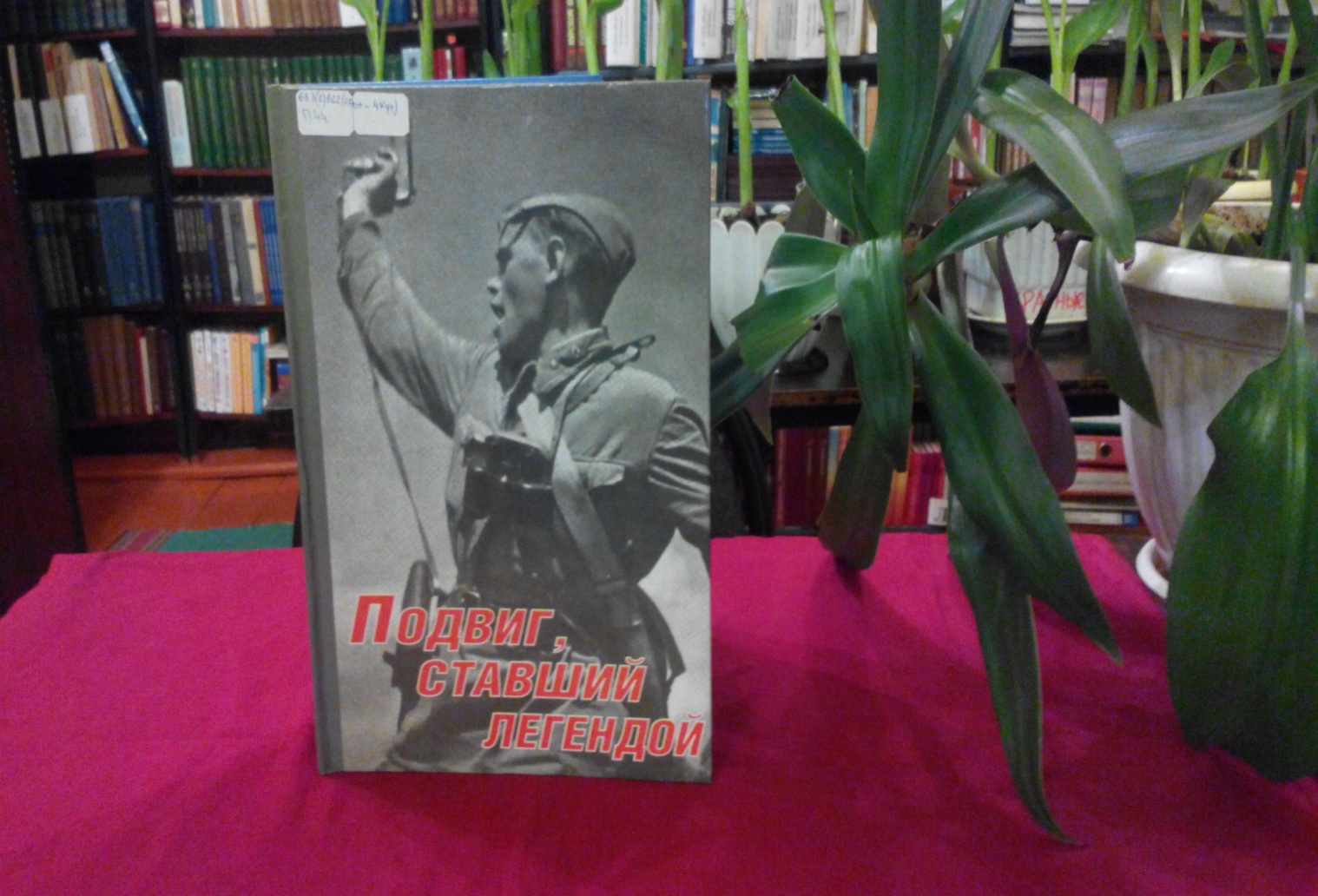 ВЫСТАВКА  ОДНОЙ  КНИГИИздание  посвящается 75-летней  годовщине  учреждения  советского  ордена  Александра  Невского.Книга «Подвиг, ставший  легендой»  военно-исторического     содержания.  В ней  изложены  документально-подтверждённые   подвиги  каждого  из  175  офицеров  курян, удостоенных полководческого  ордена  А. Невского в годы Великой Отечественной войны 1941-1945 гг. Подвиг, ставший легендой [Текст] : / [авт. проекта                         В.С. Барышев] . – Курск : МУП «Курская городская типография» , 2017 . – 548 с. : ил.